В целях определения местоположения границ образуемых и изменяемых земельных участков, в соответствии с Градостроительным кодексом Российской Федерации, постановлением Правительства Российской Федерации от 19.11.2014 № 1221 «Об утверждении Правил присвоения, изменения и аннулирования адресов», решением Совета депутатов города Новосибирска от 24.05.2017 № 411 «О Порядке подготовки документации по планировке территории и признании утратившими силу отдельных решений Совета депутатов города Новосибирска», постановлениями мэрии города Новосибирска от 29.12.2017 № 5846 «О проекте планировки и проектах межевания территории, ограниченной улицами Ипподромской, Фрунзе, Доватора, Бориса Богаткова, Кирова, Восход, створом Октябрьского моста, береговой линией реки Оби, в Дзержинском, Октябрьском и Центральном районах», от 30.01.2019 № 325 «О подготовке проекта межевания территории квартала 141.01.01.02 в границах проекта планировки территории, ограниченной улицами Ипподромской, Фрунзе, Доватора, Бориса Богаткова, Кирова, Восход, створом Октябрьского моста, береговой линией реки Оби, в Дзержинском, Октябрьском и Центральном районах», руководствуясь Уставом города Новосибирска, ПОСТАНОВЛЯЮ:1. Утвердить проект межевания территории квартала 141.01.01.02 в границах проекта планировки территории, ограниченной улицами Ипподромской, Фрунзе, Доватора, Бориса Богаткова, Кирова, Восход, створом Октябрьского моста, береговой линией реки Оби, в Дзержинском, Октябрьском и Центральном районах (приложение).2. Присвоить адреса образуемым земельным участкам согласно приложению 1 к проекту межевания территории квартала 141.01.01.02 в границах проекта планировки территории, ограниченной улицами Ипподромской, Фрунзе, Доватора, Бориса Богаткова, Кирова, Восход, створом Октябрьского моста, береговой линией реки Оби, в Дзержинском, Октябрьском и Центральном районах.3. Департаменту строительства и архитектуры мэрии города Новосибирска разместить постановление на официальном сайте города Новосибирска в информационно-телекоммуникационной сети «Интернет».4. Департаменту информационной политики мэрии города Новосибирска в
течение семи дней со дня издания постановления обеспечить опубликование постановления.5. Контроль за исполнением постановления возложить на заместителя мэра города Новосибирска – начальника департамента строительства и архитектуры мэрии города Новосибирска.Кухарева2275050ГУАиГПриложение к постановлению мэриигорода Новосибирскаот 25.02.2019 № 661ПРОЕКТмежевания территории квартала 141.01.01.02 в границах проектапланировки территории, ограниченной улицами Ипподромской,Фрунзе, Доватора, Бориса Богаткова, Кирова, Восход, створомОктябрьского моста, береговой линией реки Оби, вДзержинском, Октябрьском иЦентральном районах1. Текстовая часть проекта межевания территории:1.1. Сведения об образуемых земельных участках (приложение 1).1.2. Сведения о границах территории, в отношении которой утвержден проект межевания (приложение 2).2. Чертеж межевания территории (приложение 3).____________Приложение 1к проекту межевания территории квартала 141.01.01.02 в границах проекта планировки территории, ограниченной улицами Ипподромской, Фрунзе, Доватора, Бориса Богаткова, Кирова, Восход, створом Октябрьского моста, береговой линией реки Оби, в Дзержинском, Октябрьском и Центральном районахСВЕДЕНИЯоб образуемых земельных участках____________Приложение 2к проекту межевания территории квартала 141.01.01.02 в границах проекта планировки территории, ограниченной улицами Ипподромской, Фрунзе, Доватора, Бориса Богаткова, Кирова, Восход, створом Октябрьского моста, береговой линией реки Оби, в Дзержинском, Октябрьском и Центральном районахСВЕДЕНИЯо границах территории, в отношении которой утвержден проект межевания____________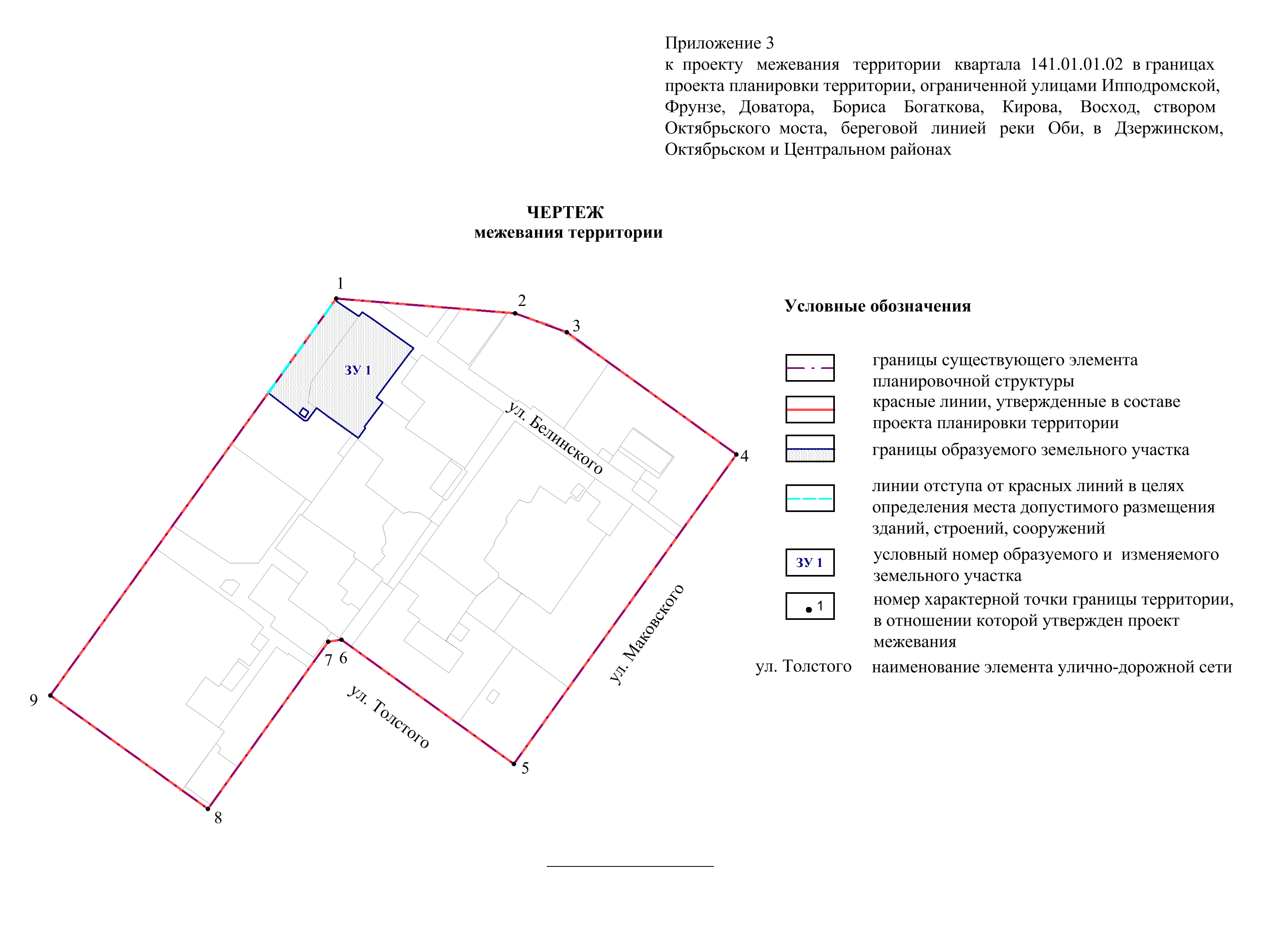 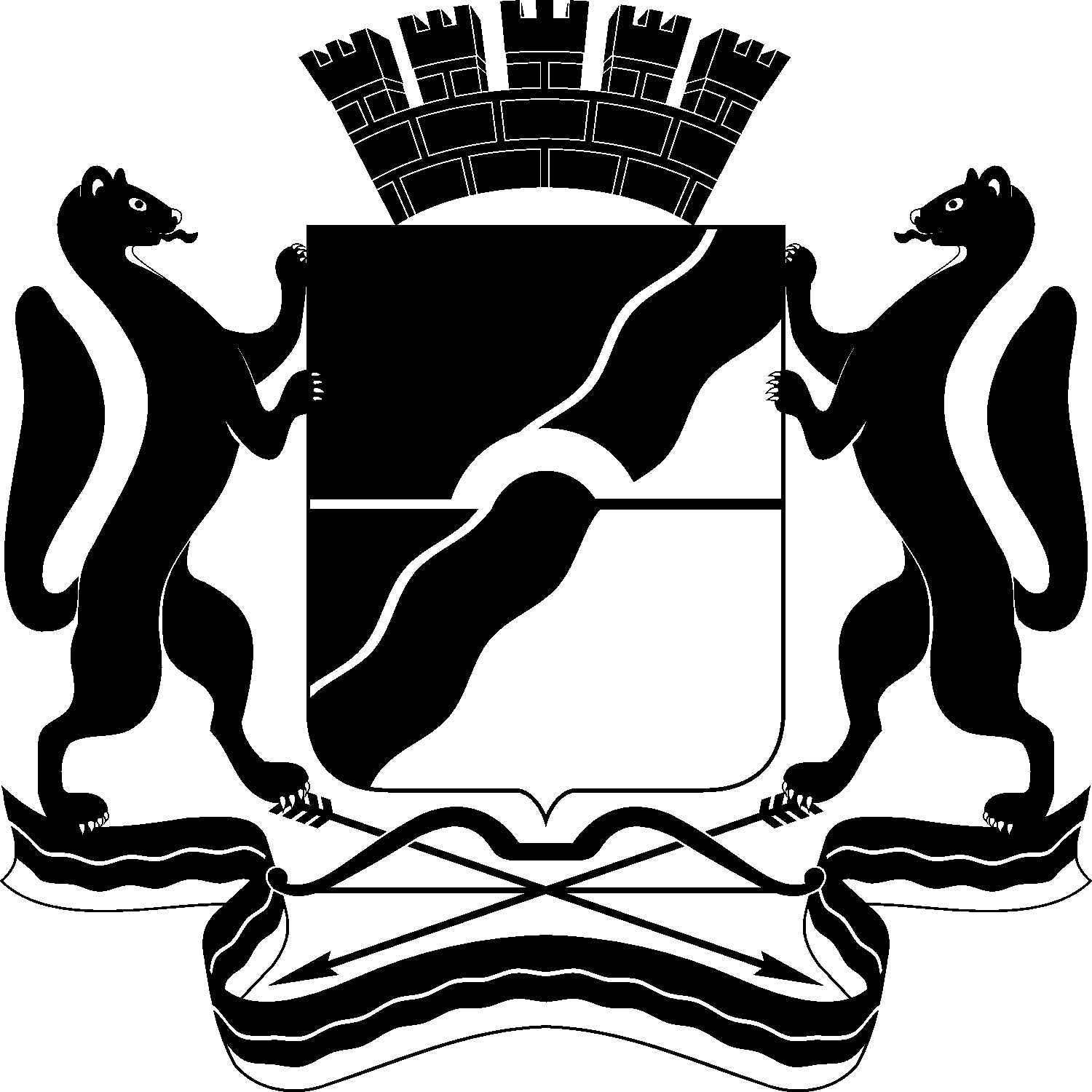 МЭРИЯ ГОРОДА НОВОСИБИРСКАПОСТАНОВЛЕНИЕОт  	  25.02.2019		№      661    	О проекте межевания территории квартала 141.01.01.02 в границах проекта планировки территории, ограниченной улицами Ипподромской, Фрунзе, Доватора, Бориса Богаткова, Кирова, Восход, створом Октябрьского моста, береговой линией реки Оби, в Дзержинском, Октябрьском и Центральном районахМэр города НовосибирскаА. Е. ЛокотьУсловный номер земельного участка на чертеже межевания территорииУчетныйномеркадастрового кварталаВид разрешенного использования образуемого земельного участка в соответствии с проектомпланировки территорииПлощадь образуемого земельного участка, гаАдрес земельногоучасткаВозможный способ образования земельногоучастка123456ЗУ 154:35:073005Общественное управление – объекты для размещения органов государственной власти, органов местного самоуправления, судов, а также организаций, непосредственно обеспечивающих их деятельность1,1421Российская Федерация, Новосибирская область, городской округ город Новосибирск, город Новосибирск, ул. Шевченко, з/у 33/1Объединение земельных участков с кадастровыми номерами 54:35:073005:32 и 54:35:073005:892№ точкиКоординатыКоординаты№ точкиXY1231487492.184199270.732487474.744199457.543487454.164199511.574487324.574199687.545487003.664199451.236487135.304199272.467487133.184199258.488486960.074199131.009487080.444198967.53